Практичні завдання 13Тема 6. Матеріально-технічне забезпечення молочного бару і вітамінного баруМета: вміти спланувати роботу коктейль-бару і забезпечити матеріально технічним оснащенням. Питання, що виносяться на практичне заняттяАналіз матеріально-технічної бази коктейль-бару.Вивчення призначення інвентарю, інструментів, посуду.Етапи і організаційно-технологічні процеси підготовки інвентарю до обслуговування.Вивчення призначення і будови обладнання бару.Завдання 1. Вам як менеджеру молочного бару необхідно:визначити санітарні вимоги до стану приміщення, обладнання, інвентарю та інструментів бару;визначити потрібну модель барної стійки і кількість  обладнання бару за нормами оснащення. Оформити у вигляді таблиці (таблиця 3.1.);схарактеризувати механічне устаткування, інвентар, посуд, який застосовують у барі. Оформити у вигляді таблиці (таблиця 3.2 – 3.3.);розкрити правила експлуатації фризера.Завдання 2. Вам як менеджеру вітамінного бару на 20 посадкових місць необхідно:навести особливості меблювання бару. Оформити у вигляді таблиці (таблиці 3.1);схарактеризувати оснащення робочого місця бармена. Оформити у вигляді таблиць 3.2 – 3.3;сформувати рекомендації щодо правил експлуатації соковижималки.Таблиця 3.1Перелік обладнання у вітамінному барі на 28 місць:Таблиця 3.2Обладнання, інвентар для роботи вітамінного бару	Таблиця 3.3Для подавання напоїв використвують такий посудНазва обладнання, тип, маркаКількість, малюнокСтійка барна1 (довжина -100 - 150см)Стільці барні5Столи5Стільці20ГрильРаковина для миття посудуМармітиШафа холодильнаПобутові холодильникиВітрина-прилавокВиробничій стілНизькотемпературний прилавокЕлектрозмішувач№Назва, малюнокНазва, малюнокПризначенняОбладнання для роботи вітамінного бару Обладнання для роботи вітамінного бару Обладнання для роботи вітамінного бару Обладнання для роботи вітамінного бару 1.Гриль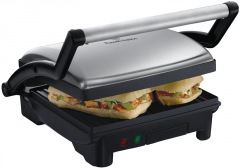 Для смаження тостів, овочів, риби та м`ясаДля смаження тостів, овочів, риби та м`яса2.Міксер3.Шейкер коктейльний4.БлендерІ.т.дІнвентар для роботи вітамінного бару Інвентар для роботи вітамінного бару Інвентар для роботи вітамінного бару 1.Розроблювальні дошка та ніж2.Шейкер коктейльний 3.Совок для льоду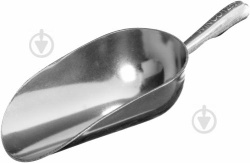 Призначений для збирання льоду.4.Мірні склянки (мензурки)5.Ємність для льоду (контейнер)6.Інший дрібний інвентарІ.т.д.Фото скляного посудуНайменування скляного посудуХарактеристика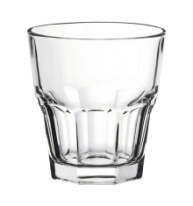 ДаблолдфешнВикористовується із товстого,міцного скла. Використовується для подачі коктейлів "олдфешн" з льодом.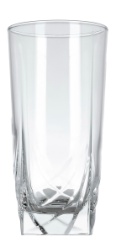 Склянка слінгВикористовується для коктейлів, газованої води, соків. Об’єм 100-400мл.І. т.д.